ให้บันทึกรายการปรับปรุงต่อไปนี้ในสมุดรายวันทั่วไป ( กิจการปิดบัญชีวันที่ 31 ธันวาคม 25x1) เมื่อวันที่ 31 ธันวาคม 25x1 กิจการพบว่ามีรายการที่ยังไม่ได้บันทึกบัญชี ดังนี้ค่าโฆษณาค้างรับจำนวน 2,500 บาทในวันที่ 30 ธันวาคม 25x1กิจการได้รับใบแจ้งหนี้ค่าโทรศัพท์ประจำเดือน ธันวาคม จำนวน 898.80 บาท กิจการยังไม่ได้ชำระในวันที่ 31 ธันวาคม 25x1 กิจการได้รับใบแจ้งหนี้ค่าเช่าที่จอดรถ ประจำเดือนพฤศจิกายน-ธันวาคม ในอัตราเดือนละ 700 บาท กิจการยังไม่ได้ชำระค่าเช่าอาคารรับล่วงหน้า จำนวน 120,000 บาท (สำหรับระยะเวลา 2 ปีสัญญาเริ่มต้นตั้งแต่เดือนมีนาคม 25x1)ค่าโฆษณารับล่วงหน้า จำนวน 7,800 บาท ( สำหรับระยะเวลา 6 เดือนสัญญาเริ่มต้นเดือนมกราคม 25x2)สมุดรายวัน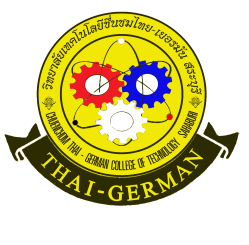 ใบงานที่ 13เรื่อง รายการปรับปรุงและงบทดลองหลังปรับปรุงวิชาการบัญชีเบื้องต้น     รหัสวิชา 20200 –1002        สาขาการบัญชี     ระดับชั้น ปวช.1อ.ผู้สอน อรทัย  พิมพ์ทองชื่อ..................................................สกุล......................................รหัสนักศึกษา……………………ใบงานที่ 13เรื่อง รายการปรับปรุงและงบทดลองหลังปรับปรุงวิชาการบัญชีเบื้องต้น     รหัสวิชา 20200 –1002        สาขาการบัญชี     ระดับชั้น ปวช.1อ.ผู้สอน อรทัย  พิมพ์ทองชื่อ..................................................สกุล......................................รหัสนักศึกษา……………………พ.ศ.พ.ศ.รายการเลขที่บ/ชเดบิตเดบิตเครดิตเครดิตเดือนวันที่รายการเลขที่บ/ชบาทสต.บาทสต.